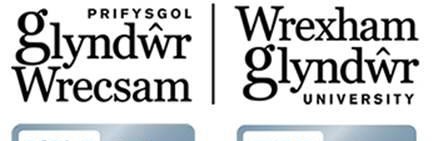 DATGANIAD POLISI RHEOLI TRYSORLYSCylch gwaith Mae’r datganiad hwn yn nodi polisi Prifysgol Glyndŵr Wrecsam a’i is-gwmnïau (Y Grŵp) ynghylch sicrhau cyllid cyfalaf, buddsoddi arian gwarged a symudiadau mewnol cronfeydd gwarged rhwng offerynnau a chyfrifon a sefydlwyd gan y sefydliad. Bydd y datganiad hwn yn cael ei fabwysiadu gan y Grŵp fel rhan o’i Reoliadau Ariannol.  Diffiniad a sgôp Mae rheoli trysorlys yn cynnwys rheoli’r holl arian parod, buddsoddi yn y farchnad ariannol a thrafodion y farchnad gyfalaf sy’n gysylltiedig ag arian parod ac adnoddau cyllido’r Grŵp ac adnabod a rheoli’r holl risgiau cysylltiedig.  Mae rheoli trysorlys hefyd yn ei gwneud yn ofynnol sicrhau bod gweithdrefnau yn bodoli er mwyn cydymffurfio â deddfwriaeth gysylltiedig e.e. Rheoliadau Gwyngalchu Arian 2003, Deddf Enillion Troseddau 2002 a Deddf Caethwasiaeth Fodern 2015.  Sicrhau cyllid cyfalaf – polisi’r Grŵp ynghylch benthyca yw lleihau’r costau tra’n cynnal sefydlogrwydd sefyllfa ariannol y Grŵp a’i uniondeb.  Buddsoddi cronfeydd gwarged – yr amcan o ran unrhyw fenthyca neu fuddsoddi cronfeydd yw sicrhau’r elw gorau posibl tra’n lleihau’r risg, cadw’r gwerth cyfalaf a diogelu enw da a gwerthoedd y Brifysgol.  Y prif egwyddor yw lleihau’r risg a chadw at werthoedd y Brifysgol uwchlaw uchafu’r elw.  Mae’r Cyfarwyddwr Cyllid a’r aelodau staff dynodedig (yn Atodiad A) wedi’u hawdurdodi gan y Pwyllgor Strategaeth a Chyllid i: trefnu buddsoddi cronfeydd gwarged y Grŵp, hyd at uchafswm o £2,000,000, gydag unrhyw un o’r sefydliadau sy’n bodloni’r meini prawf a nodir yn Atodiad B ac mewn dosbarthiadau asedau am y cyfnodau uchafswm fel y nodir yn Atodiad C.benthyca cronfeydd yn ddarostyngedig i gymeradwyaeth strategol gan y Pwyllgor Strategaeth a Chyllid a’r Bwrdd Llywodraethwyr.  Ffurfio’r Strategaeth Rheoli Trysorlys Penderfynir ar ofynion Rheoli Trysorlys y Grŵp yn y gyllideb ariannol flynyddol a baratoir gan y Cyfarwyddwr Gweithredol Cyllid a’u cymeradwyo gan y Pwyllgor Strategaeth a Chyllid a Bwrdd Llywodraethwyr y Grŵp.  Yn flynyddol bydd y Cyfarwyddwr Gweithredol Cyllid yn paratoi’r isod, i’w cymeradwyo gan y Pwyllgor Strategaeth a Chyllid a Bwrdd Llywodraethwyr y Grŵp: Rhagfynegiad yr arian gwarged a gofynion ad-dal benthyciadau (os o gwbl) ar gyfer y flwyddyn ariannol i ddod; a Strategaeth ar gyfer ariannu cynigion cyllid cyfalaf y Grŵp (os o gwbl) a buddsoddi arian parod gwarged am y cyfnod dan sylw yn y rhagfynegiad.  Wrth baratoi’r strategaeth bydd y Cyfarwyddwr Gweithredol Cyllid yn ystyried:  cynnal sefyllfa ariannol sefydlog y Grŵp; lefel gyfredol y cyfraddau llog a rhagfynegiadau newid yn y cyfraddau llog yn y dyfodol; gwerthoedd y Brifysgol a nodir yn nogfennau cynllunio’r Brifysgol e.e. y Fframwaith Strategol yn y dogfennau llywodraethu; swm cyfanredol yr holl gronfeydd, benthyciadau a chyfrifon a weithredir gan y Grŵp Ar sail y rhagfynegiad blynyddol bydd y Cyfarwyddwr Gweithredol Cyllid yn paratoi rhagfynegiadau blynyddol treigl ar gyfer y flwyddyn gyfredol o ran yr arian parod gwarged tymor byr at ddibenion cymhwyso’r strategaeth ar sail o ddydd i ddydd. Lle bo’n berthnasol bydd y Cyfarwyddwr Gweithredol Cyllid yn argymell diwygiadau i’r strategaeth i’r Pwyllgor Strategaeth a Chyllid a’r Bwrdd Llywodraethwyr.  Mae gan y Cyfarwyddwr Gweithredol Cyllid awdurdod dirprwyedig i gymhwyso strategaeth y Grŵp ar gyfer adneuo cronfeydd gwarged a llif arian y Grŵp. Wrth weithredu’r pwerau hyn bydd yn ystyried: rheoli risg hylifedd, gan sicrhau bod gan y Grŵp adnoddau arian parod ar gael ac y gall eu cyrchu, i’w alluogi i gyflawni ei amcanion busnes/gwasanaethau  effaith newidiadau posibl yn y cyfraddau llog ar gostau benthyca a’r elw o fuddsoddi  rheoli risgiau cyfreithiol a rheoleiddiol trwy sicrhau bod holl weithgareddau rheoli trysorlys y Brifysgol yn cydymffurfio â’i bwerau statudol a’i ofynion rheoleiddiol rheoli risgiau’r farchnad: bydd y Grŵp yn ceisio sicrhau na fydd ei bolisi Rheoli Trysorlys yn cael ei gyfaddawdu gan amrywiadau niweidiol yn y farchnad o ran gwerth y prif symiau mae’n eu buddsoddi, a bydd yn ymdrechu yn unol â hynny i warchod ei hun rhag effeithiau amrywiadau o’r fath.  Dulliau cymeradwy i sicrhau cyllid cyfalaf Bydd y Cyfarwyddwr Gweithredol Cyllid, ar y cyd â’r Pwyllgor Strategaeth a Chyllid a’r Bwrdd Llywodraethwyr, yn cyflawni gweithgareddau benthyca’r Grŵp ar ei ran. Ni all y Cyfarwyddwr Gweithredol Cyllid ymrwymo’r Grŵp i unrhyw fenthyca heb gael awdurdod penodol y Pwyllgor Strategaeth a Chyllid a’r Bwrdd Llywodraethwyr.  Bydd y Cyfarwyddwr Gweithredol Cyllid yn paratoi adroddiad i’r Pwyllgor Strateageth a Chyllid ar gyfer unrhyw fenthyca cyfalaf arfaethedig.  Wrth drefnu cyllid cyfalaf, bydd y Cyfarwyddwr Gweithredol Cyllid yn ystyried:  pwerau a rheolau’r Grŵp cyfyngiadau statudol gofynion y Memorandwm Ariannol â’r holl gyrff cyllido perthnasol  telerau a chyfamodau benthyca. Bydd y Pwyllgor Strategaeth a Chyllid yn darparu cyngor i’r Bwrdd Llywodraethwyr ynghylch benthyciadau potensial, gan gyfeirio at ofynion Cyngor Cyllido Addysg Uwch Cymru (CCAUC) yn y Memorandwm Sicrwydd ac Atebolrwydd 2015.Trefnir cyfleusterau benthyca â sefydliadau y bernir bod ganddynt gryfder ariannol digonol yn unig, fel y bydd y cronfeydd a ymrwymir dan y cyfleusterau hyn ar gael fel a phan fo’u hangen gan Grŵp y Brifysgol yn unol â thelerau’r cytundeb benthyca. Yn arferol bydd hyn yn golygu bod gan sefydliadau benthyca radd fuddsoddi (gradd BBB) ac yn medru dangos ymrwymiad tymor hir i’r sector addysg uwch.  Buddsoddi ac adneuo cronfeydd gwarged  Y prif egwyddor sy’n llywio buddsoddi balansau arian parod gwarged yw cadw gwerth cyfalaf adnoddau’r Grŵp a chadw at werthoedd y Brifysgol. Mae gan y Cyfarwyddwr Gweithredol Cyllid awdurdod dirprwyedig i fuddsoddi cronfeydd gwarged y Grŵp yn unol â’r strategaeth ariannol flynyddol ac yn unol â thelerau’r datganiad hwn.  Awdurdodi’r Cyfarwyddwr Gweithredol Cyllid i fuddsoddi mewn Cyfrifon Adneuo Trysorlys, cyfrifon cyfredol sy’n talu llog ac offerynnau tebyg YN UNIG, fel y diffinnir yn Atodiad C, sy’n cadw gwerth cyfalaf y buddsoddiad ac yn lleihau’r risg.  Mae’r Cyfarwyddwr Gweithredol Cyllid yn gyfrifol am sicrhau monitro statws credyd y rhai sy’n derbyn adneuon gan ddefnyddio ffynonellau gwybodaeth allanol priodol, fel y diffinnir yn Atodiad B. Y prif ffactor sy’n llywodraethu gwneud cronfeydd gwarged yn agored i newidiadau cyfradd llog yw rhagfynegiad llif arian y Brifysgol. Lle bo angen cronfeydd gwarged i fodloni all-lifau arian parod posibl yn y dyfodol byddant yn cael eu hadneuo am gyfnod byr a fydd yn sicrhau bod y cronfeydd ar gael neu bod yr offerynnau’n hylifol. Mae’r Grŵp angen i’w swyddogion dalu sylw priodol i lywodraethu corfforaethol ac ystyriaethau cymdeithasol, moesegol ac amgylcheddol perthnasol wrth ddewis, cadw a gwireddu’r holl fuddsoddiadau trysorlys. Mae’r Pwyllgor Strategaeth a Chyllid yn disgwyl i hyn gael ei wneud mewn modd sy’n cyd-fynd ag amcanion buddsoddi’r Grŵp a’i werthoedd a’i ddyletswyddau cyfreithiol.  Bydd y Grŵp hefyd yn ceisio sicrwydd gan ei adneuwyr eu bod yn bodloni’r gofynion moesegol hyn.  Bydd y portffolio buddsoddiadau wedi’i drefnu fel na fydd mwy na £2,000,000 o gyfalaf wedi’i fuddsoddi ar unrhyw un adeg mewn unrhyw un sefydliad cymeradwy fel y diffinnir yn Atodiad B. Nid yw’r terfynau hyn yn cynnwys gwerth cronfeydd a allai fod wedi eu lleoli mewn cyfrifon cronfeydd wrth gefn busnes a chyffredinol gyda sefydliadau sy’n darparu gwasanaeth bancio sylfaenol i’r Grŵp.  Rheoli risg hylifedd a chronfeydd wrth gefn arian parod Bydd y Grŵp yn sicrhau bod ganddo adnoddau arian parod, trefniadau benthyca, gorddrafft neu gyfleusterau wrth gefn digonol i’w alluogi i gael y lefel cronfeydd ar gael iddo sy’n angenrheidiol ar gyfer cyflawni ei amcanion busnes.  Mae system rhagfynegi a monitro llif arian effeithiol yn bodoli er mwyn adnabod i ba raddau mae’r Grŵp yn agored i effeithiau amrywiadau a diffygion llif arian parod potensial.  Er mwyn caniatáu ar gyfer gofynion hylifedd nas rhagwelwyd, bydd y Grŵp yn anelu at ddal cyfleusterau tynnu arian i lawr fyddai’n ddigon ar gyfer mis o gostau gweithredu a chyflogres y Grŵp. Mae hyn oddeutu £3 miliwn ar hyn o bryd. Fodd bynnag, nod y Grŵp fydd isafu defnyddio unrhyw gyfleuster tynnu arian i lawr gymaint ag y bo’n ymarferol trwy gadw cronfeydd arian parod gyda phrif fancwyr y Brifysgol. Bydd swm y cronfeydd ar gael yn cael eu hadolygu’n rheolaidd a’u cymharu yn erbyn y lefel darged. Bydd diffygion yn cael eu hymchwilio a chyflwynir camau gweithredu i adfer y cronfeydd wrth gefn at y lefel darged.  Bydd lefel darged y cronfeydd ar gael yn cael ei adolygu yn dilyn newidiadau arwyddocaol mewn cyllido, yr hinsawdd ariannol neu risgiau eraill.  Materion cyfreithiol Cyn ymrwymo i unrhyw drafodion benthyca neu fuddsoddi mae’n gyfrifoldeb ar y Cyfarwyddwr Gweithredol Cyllid i fodloni ei hun, trwy gyfeirio at gynghorwyr cyfreithol y Grŵp os oes angen, nad yw’r trafodyn arfaethedig yn torri unrhyw statud, rheoliadau ariannol y Grŵp neu ofynion memorandwm ariannol Cyngor Cyllido Addysg Uwch Cymru.  Defnyddio Rheolwyr Allanol Gall y Grŵp benodi rheolwyr allanol i’w adneuon tymor byr. Bydd eu telerau penodi yn ddarostyngedig i gymeradwyaeth y Pwyllgor Strategaeth a Chyllid ac yn ddarostyngedig i’w hadolygu’n flynyddol, yn unol â’r dirprwyo yn Atodiad D.DirprwyoMae’r Grŵp wedi llunio a chymeradwyo cynllun dirprwyo ar gyfer gweithredu’r polisi trysorlys. Nodir crynodeb yn Atodiad D.  Adolygu ac Adrodd Bydd y Cyfarwyddwr Gweithredol Cyllid yn darparu adroddiadau rheolaidd i’r Pwyllgor Strategaeth a Chyllid am y llif arian a’r buddsoddiadau ac adroddiad blynyddol ar berfformiad. Bydd hyn yn cael ei gyflawni gyda’r nod o asesu p’un ai yw’r dulliau a’r offerynnau sy’n cael eu defnyddio ar hyn o bryd yn parhau i gynrychioli’r gwerth gorau. Bydd yr adolygiad yn ystyried dulliau buddsoddi ac offerynnau buddsoddi amgen, a ph’un ai y gellid eu defnyddio i gynyddu lefel yr elw ar fuddsoddiadau yn unol â’r amcanion polisi a bennwyd gan y Pwyllgor Strategaeth a Chyllid.Atodiad A – Aelodau Staff DynodedigY Cyfarwyddwr Gweithredol Cyllid Y Pennaeth Cyllid Y Partneriaid Busnes Cyllid Y Cyfrifydd Ariannol Atodiad B – Cyfradd isafswm ar gyfer sefydliadau a therfynau credydMae’n rhaid i sefydliadau ariannol fodloni dau o’r tri maen prawf a ganlyn (ar sail sgorau asiantaethau graddio): Terfyn credyd uchafswm ar gyfer pob sefydliad ariannol: £2m.Atodiad C – Dosbarthiadau asedau a chyfnodau uchafswmDosbarthiadau asedau 	Cyfnod uchafswm Cyrchu ar unwaith 	-Adneuo sefydlog 	12 misBil Trysorlys Llywodraeth y Deyrnas Unedig 	12 misGiltiau Llywodraeth y Deyrnas Unedig 	12 misTystysgrifau Adneuo (T+0)	12 misBondiau Ariannol Corfforaethol 	2 flyneddAtodiad D – Cynllun Dirprwyo’r Polisi TrysorlysPŵer Dirprwyedig:	  Gweithredir gan: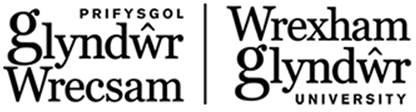 Pwrpas a sgôp Er mwyn sicrhau bod buddsoddiadau yn cyfateb i flaenoriaethau a gwerthoedd y Grŵp, datblygwyd Polisi Buddsoddi Moesegol. Bwriedir i’r Polisi hwn gefnogi nodau’r Grŵp o fuddsoddi ei gronfeydd gan roi ystyriaeth ddyledus i faterion moesegol, amgylcheddol, cymdeithasol a llywodraethu corfforaethol. Mae’r polisi yn berthnasol i’r holl staff, myfyrwyr a rhandeiliaid eraill y Grŵp a’i nod yw rhoi llais i randdeiliaid mewn materion moesegol, amgylcheddol a chynaliadwyedd.  Amcan buddsoddi Amcan unrhyw fenthyca neu fuddsoddi cronfeydd yw cael yr elw gorau posibl tra’n isafu’r risg a chadw’r gwerth cyfalaf. Y prif egwyddor yw osgoi risg i oresgyn uchafu gwneud elw.  Mae’r Pwyllgor Strategaeth a Chyllid yn disgwyl i ddewis, cadw a gwireddu’r holl fuddsoddiadau trysorlys gael ei wneud mewn modd sy’n cyd-fynd ag amcanion buddsoddi a dyletswyddau cyfreithiol y Grŵp. Mae’r Grŵp hefyd yn ceisio sicrwydd digonol gan ei adneuwyr eu bod yn bodloni’r gofynion moesegol.  Buddsoddi moesegol Bydd y Grŵp yn buddsoddi mewn busnesau sy’n dangos dull cynaliadwy a chadarnhaol yn foesegol o ran yr amgylchedd, llywodraethu a chymdeithas yn unig (ac eithrio Sefydliadau Ariannol).  Wrth wneud penderfyniadau buddsoddi bydd y Grŵp yn: Gweithredu arferion da o ran hawliau dynol Sicrhau bod penderfyniadau a gweithredoedd corfforaethol yn rhoi ystyriaeth ddyledus i’r amgylchedd a’r hinsawdd byd-eang  Sicrhau prosesau ac arferion buddsoddi tryloyw Cymryd rhan mewn darpariaeth a chaffael adnoddau a gwasanaethau cynaliadwy Cymryd rhan mewn arferion gorau llywodraethu corfforaethol Ceisio cynyddu buddsoddi mewn gweithgareddau amgylcheddol, megis cwmnïau neu gronfeydd ynni adnewyddadwy  Peidio â buddsoddi mewn gweithgareddau a ystyrir yn anfoesegol neu sy’n dieithrio cefnogwyr ariannol neu’n cael effaith negyddol perthnasol ar fyfyrwyr potensial  Annog unrhyw un sy’n dymuno herio arferion y Grŵp ar sail buddsoddi moesegol i fynegi eu pryderon  Ni fydd y Grŵp yn gwneud buddsoddiadau uniongyrchol bwriadol (yn cynnwys trwy gronfeydd ar y cyd) mewn cwmnïau o’r math isod: Cwmnïau tanwydd ffosil Cwmnïau arfau Corfforaethau sy’n cymryd rhan mewn torri cyfraith ryngwladol Nod y Grŵp fydd tynnu yn ôl o unrhyw fuddsoddiadau sy’n bodoli y canfyddir eu bod yn torri’r polisi moesegol.  Adroddiadau buddsoddi Bydd y Cyfarwyddwr Gweithredol Cyllid yn cyflwyno adroddiadau Rheoli Trysorlys i’r Pwyllgor Strategaeth a Chyllid yn rheolaidd i’w hystyried a’u hadolygu; bydd yr adroddiadau hyn yn cynnwys manylion am faterion buddsoddi moesegol. Bydd y Pwyllgor Strategaeth a Chyllid yn ymgynghori gydag ac yn ystyried yr argymhellion a ddarperir gan Fwrdd yr          Is-Ganghellor (sy’n cynnwys cynrychiolwyr myfyrwyr). Yn achos unrhyw fuddsoddiadau a wneir bydd natur y sector y mae’r Grŵp yn buddsoddi ynddynt yn cael eu cynnwys mewn adran Buddsoddi yn y datganiadau ariannol blynyddol. Mae datganiadau ariannol y Grŵp yn cael eu cyhoeddi ar y rhyngrwyd ac ar gael yn gyhoeddus.  Adolygu’r Polisi Bydd y polisi yn cael ei fonitro, ei adolygu a’i gymeradwyo yn flynyddol gan y Pwyllgor Strategaeth a Chyllid.Bydd adroddiadau cynnydd yn cael eu cyflwyno i’r Pwyllgor Strategaeth a Chyllid yn cynnwys adran ar fuddsoddi moesegol sy’n nodi’r cynnydd o ran nodau’r polisi. Er mwyn cynorthwyo adborth i randdeiliaid, lle bo’n briodol, bydd cynnydd y Grŵp yn y mater hwn yn cael ei grybwyll yng nghyfarfodydd Bwrdd y Brifysgol a Chyfarfodydd Agored Blynyddol.  Mae Polisi Buddsoddi Moesegol y Grŵp ar gael i’r cyhoedd ei weld yn adrannau Cynaliadwyedd, Rhyddid Gwybodaeth a Llywodraethu gwefan y Brifysgol. Anogir myfyrwyr, staff a rhanddeiliaid eraill i roi adboarth ar y polisi hwn.  Er mwyn sicrhau ymgysylltu effeithiol â’r polisi hwn, bydd y Pwyllgor Strategaeth a Chyllid yn adolygu’r holl adborth a dderbynnir.  DATGANIAD POLISI RHEOLI TRYSORLYS DATGANIAD POLISI RHEOLI TRYSORLYS DATGANIAD POLISI RHEOLI TRYSORLYS DATGANIAD POLISI RHEOLI TRYSORLYS AdranCyllidCyllidCyllidAwdurY Pennaeth Cyllid Y Pennaeth Cyllid Y Pennaeth Cyllid Awdurdodwyd gan:Y Cyfarwyddwr Cyllid Y Cyfarwyddwr Cyllid Y Cyfarwyddwr Cyllid Gweithredir gan:Yr Adran Gyllid Yr Adran Gyllid Yr Adran Gyllid Cyfeirnod y Polisi:POFIN1920108POFIN1920108POFIN1920108Y polisi a ddisodlwyd:POFIN1819104POFIN1819104POFIN1819104Fersiwn rhif:2Y Pwyllgor cymeradwyo:Bwrdd yr Is-GanghellorY Pwyllgor Strategaeth a Chyllid Dyddiad cymeradwyo:03.02.2007.02.20Cofnod rhif:19.43.0319.36Statws:CymeradwywydDyddiad gweithredu: Chwefror 2020Cyfnod cymeradwyo:3 blyneddDyddiad adolygu:Chwefror 2023Asiantaeth RaddioMathLefelGraddMoodysL/TIsafswmA1S&PL/TIsafswmA+FitchL/TIsafswmA+Cymeradwyo a diwygio’r Polisi Rheoli Trysorlys Y Pwyllgor Strategaeth a ChyllidDiwygio’r rhestr sefydliadau cymeradwy Y Pwyllgor Strategaeth a Chyllid a’r Bwrdd Llywodraethwyr Cymeradwyo’r Strategaeth Ariannol Flynyddol Pwyllgor Strategaeth a Chyllid a’r Bwrdd Llywodraethwyr Gweithredu’r strategaeth a gymeradwywydY Cyfarwyddwr Gweithredol CyllidYmdrin â gwrthbartïon Trysorlys Y Cyfarwyddwr Gweithredol Cyllid / Y Pennaeth CyllidDewis/defnyddio Rheolwyr Allanol – adneuon tymor byr Y Cyfarwyddwr Gweithredol CyllidAwdurdodi trosglwyddiadau arian parod Y Cyfarwyddwr Gweithredol Cyllid / Y Pennaeth CyllidDogfennau bethyca a benthyciadau Y Cyfarwyddwr Gweithredol Cyllid, y Pwyllgor Strategaeth a Chyllid a’r Bwrdd Llywodraethwyr Mandadau bancio a delio Y Cyfarwyddwr Gweithredol Cyllid dan awdurdod y Pwyllgor Strategaeth a Chyllid a’r Bwrdd Llywodraethwyr POLISI BUDDSODDI MOESEGOL POLISI BUDDSODDI MOESEGOL POLISI BUDDSODDI MOESEGOL POLISI BUDDSODDI MOESEGOL AdranYr Adran Gyllid Yr Adran Gyllid Yr Adran Gyllid AwdurY Pennaeth CyllidY Pennaeth CyllidY Pennaeth CyllidAwdurdodwyd gan:Y Cyfarwyddwr Cyllid Y Cyfarwyddwr Cyllid Y Cyfarwyddwr Cyllid Gweithredwyd gan:Yr Adran Gyllid Yr Adran Gyllid Yr Adran Gyllid Cyfeirnod Polisi:POFIN1920108POFIN1920108POFIN1920108Polisi a ddisodlwyd:POFIN1819104POFIN1819104POFIN1819104Fersiwn rhif:2Pwyllgor Cymeradwyo:Bwrdd yr Is-Ganghellor Pwyllgor Strategaeth a ChyllidDyddiad cymeradwyo:03.02.2007.02.20Cofnod rhif:19.43.0319.36Statws:CymeradwywydDyddiad gweithredu:Chwefror 2020Cyfnod cymeradwyo:3 blynedd Dyddiad Adolygu:Chwefror 2023